MondayENGLISHThis is an online lesson delivered at 11am via TEAMS. Please login 5 minutes before with your microphone muted.Learning Challenge: I can identify key features of an explanation text.Success criteria:Read the features of explanation texts.Choose which text you would like to analyse.Find all the features in the text.You can highlight with different colours if you have printed the text.OrWrite a list of the features you have found with examples from the text.You will need:Pencil and paper.Explanation text.Features of explanations.MATHSRED GROUPLearning Challenge: I can explore related calculations.Spr3.1.3 - Related calculations on VimeoYELLOW, Learning Challenge: I can multiply and divide by 7.Representing the seven times table (thenational.academy)Today you are using Oak Academy which means there is no work sheet as you will be working from the video. Click on the link and follow the instructions.GREENLearning Challenge: I can multiply and divide by 9.The nine times table (thenational.academy)Today you are using Oak Academy which means there is no work sheet as you will be working from the video. Click on the link and follow the instructions. BLUE Learning Challenge: I can explore multiples.Aut5.8.1 - Multiples on VimeoPURPLE GROUPLearning Challenge: I can explore common factors.Aut6.6.5 - Common factors on VimeoYou will need:Pen and paperWorksheet on the blog (no need to print)ENQUIRYWHAT HASN’T BEEN INVENTED YET?To start thinking about this, we are focussing on “What is an invention?” DESIGN AND TECHNOLOGYWatch the BBC clip Design and Technology KS2: What is an invention? - BBC TeachNow you need to think of your own invention which builds on an existing idea. You need to think of an item that you could improve by modifying it. Like shoes with wheels to make walking faster.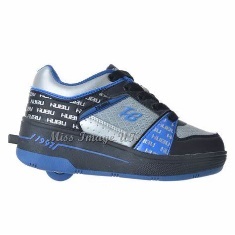 Or a school bag with wings, so you don’t need to carry it. Once you have decided, draw a plan of what your object will look like adding lots of descriptive details.PSHEStaying safe, exploring hazards in the home. Watch the video and follow the instructions.Hazards in the home (thenational.academy) ACTIVETo make sure you are active for at least 60 minutes a day, try these activities:*Complete Active Mile *Online PE with Joe Wicks sessions can be accessed from this link at 9am:streamed live on Wicks’ YouTube channel Join him first thing for a positive start to the day or later on to suit you.